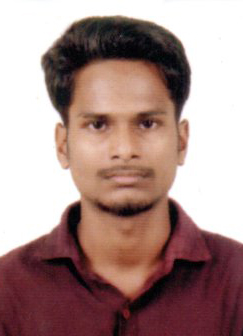 CURRICULAM VITAELibin kumar k k2/2181-D,Dream villaCivil station POKozhikode – 673 020Email: libinkumar13@gmail.comlibinkumar007@yahoo.comMob:  9446323215, 9809155369PERSONAL PROFILEFsther’s Name 			:	Lakshmanan k k Date of Birth				:	03/10/1990Age					:	26Sex					:	MaleMarital Status				:	SingleReligion				:	HinduNationality				:	IndianLanguages Known			:	English, Malayalam,Hindi        COMPUTER SKILL  Tally Erp 9 WORKING EXPERIENCEOne year trinee kerala sidcoEDUCATIONAL QUALIFICATIONDECLARATION	I hereby declare that the above information furnished by me is true and correct to the best of my knowledge and belief. Place: Calicut Date:  										LIBIN KUMAR K KSLNOCOURSE INSTITUTION BOARD/ UNIVERSITY  YEAR PERCENTAGE1SSLCMcchss Board of public examination, keralaMarch 200650.7%2.Plus twoJDT Islam iqraa Vellimadukunnu Calicut Board of higher secondary examination,KeralaMarch 200859%4B.comDevagiri ST.Joseph’s management instituteCalicut universityApril201551.2%5Diploma in engineeringKerla govt.polytechnic college westhill Board of technical education of keralaPersuing 6M.comprivateCalicut universityDoing